§221.  Other state military components1.  Organization.  When necessary to provide for the adequate protection of the State, the Governor as Commander in Chief may organize as components of the state military forces an adequate number of Army and Navy units for the length of time that the Governor directs.  Those components consist of the militia, the naval militia and the Maine State Guard.[RR 2019, c. 1, Pt. B, §9 (COR).]2.  Duties.  In the event of the organization of other forces described in subsection 1, those units may be ordered by the Governor to perform duties that the Governor directs, including duties that the National Guard would be called to perform, consistent with this chapter and other applicable laws.[RR 2019, c. 1, Pt. B, §10 (COR).]3.  Maine Code of Military Justice.  All persons serving in the militia, naval militia and Maine State Guard shall be subject to the Maine Code of Military Justice while in an active state duty status.[PL 1983, c. 460, §3 (NEW).]4.  Applicability of provisions. [PL 2001, c. 662, §25 (RP).]SECTION HISTORYPL 1983, c. 460, §3 (NEW). PL 2001, c. 662, §25 (AMD). RR 2019, c. 1, Pt. B, §§9, 10 (COR). The State of Maine claims a copyright in its codified statutes. If you intend to republish this material, we require that you include the following disclaimer in your publication:All copyrights and other rights to statutory text are reserved by the State of Maine. The text included in this publication reflects changes made through the First Regular and First Special Session of the 131st Maine Legislature and is current through November 1. 2023
                    . The text is subject to change without notice. It is a version that has not been officially certified by the Secretary of State. Refer to the Maine Revised Statutes Annotated and supplements for certified text.
                The Office of the Revisor of Statutes also requests that you send us one copy of any statutory publication you may produce. Our goal is not to restrict publishing activity, but to keep track of who is publishing what, to identify any needless duplication and to preserve the State's copyright rights.PLEASE NOTE: The Revisor's Office cannot perform research for or provide legal advice or interpretation of Maine law to the public. If you need legal assistance, please contact a qualified attorney.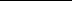 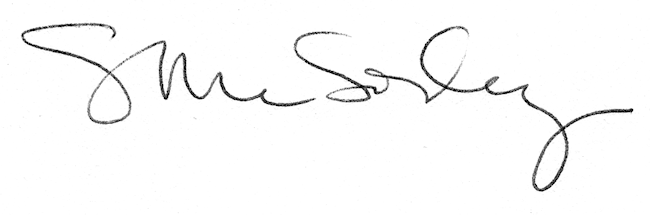 